Nomination FormName:			………………………………………………………………………………………………………………………………………Address:			………………………………………………………………………………………………………………………………………			………………………………………………………………………………………………………………………………………Firearms Licence#:	…………………………………………SSAA Number…………………………………SSAA Branch………………Phone:			………………………………………………………………………………………………………………………………………Email:		……………	…………………………………………………………………………………………………………………………Team/Squad Nomination;  Please squad me with …………………………………………………………… …………………………………… ……………………………………………………………………………………………………………………………………………………Main Event	5-6th November 	100 targets Saturday 5th	100 targets Sunday 6thCategory (please tick only one):   Ungraded competitors will be graded at the conclusion of the Main EventSupplementary Events (Optional, no Category or Grade awards)	Friday 4th NovemberSash will be awarded for each Supplementary event, kindly provided by event sponsorsCompetition CostMain Event: 200 targetsSupplementary Events: 50 targets eachShooters please note:Squadding is at the discretion of the organisers, unless nominating as a teamAll 200 targets of the Main Event must be engaged for a competitor to be eligible for medals.Firearms Licence and SSAA Membership Cards will be required to be sighted by the organisers.
SSAA membership may be purchased on the day.Please bring your SSAA Shotgun Grading Card if possible.  These will also be available on the day for those that do not have them.All Events will be conducted according to the SSAA Official National Shotgun Rules, Version 4.2 (April 2019)Contactless payment is not available.  Please bring correct cash.Competition for the Main Event will start at 9am each day, please arrive early for squadding.
The Supplementary Events will commence at 10 am November 4th, please arrive early for squadding.Presentations at conclusion of day 2. Prizes awarded. Raffle winners must be present otherwise redraw.Full canteen available all days for breakfast and lunch. Cash onlyFacilitiesFlushing toilets on-site, limited camping is available.  There is hot water, but no showers. Campsites are unpoweredContactQueries can be directed to Dale Foggo 0408361638 or dalepest@msn.com (email preferred)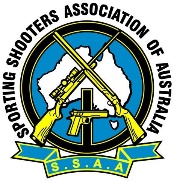 SSAA Tasmania 5-Stand State Titles 2022November 5-6 Riddell Range Runnymede
770 Woodsdale Rd Runnymede  Open       Pensioner (Vet/Super Vet)        Junior       Sub-juniorYour 5-Stand Grade:AAABCUngraded50 targets Sidexside 10am50 targets Sub-gauge 1pmOpen125Pensioner (Vet/Super Vet)100Juniors/Sub Juniors$75Side x side 10am60Sub gauge 1pm60